BẢN CAM KẾT DANH DỰVỀ SỰ KHÔNG TỒN TẠI CÁC TRIỆU CHỨNG CỦA BỆNH TRUYỀN NHIỄM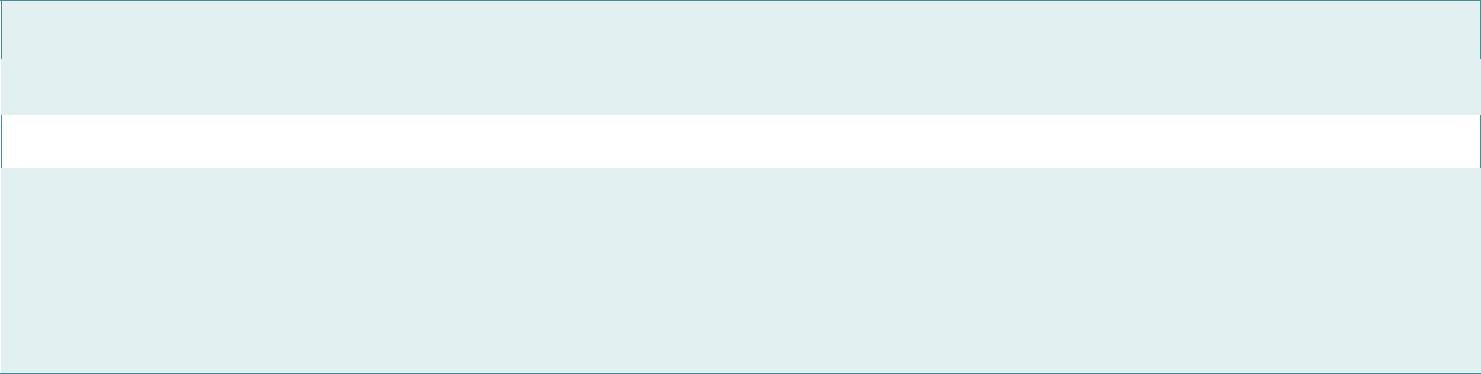 Tên và họ (của trẻ em/học sinh/sinh viên/người tham gia khoá đào tạo)…............................................................................................................................................................ngày sinh: ...........................................................................................................................................địa chỉ thường trú: …...........................................................................................................................1.	Tôi cam kết rằng trẻ em/học sinh/sinh viên/người tham gia khoá đào tạo nêu trên không có bất kỳ triệu chứng nào của bệnh truyền nhiễm do virus trong hai tuần qua (ví dụ: sốt cao, ho, khó thở, mất mùi vị đột ngột, v.v).Tôi tuyên bố rằng tôi đã được làm quen với sự hạn chế những người có yếu tố rủi ro và với khuyến nghị tôi nên cân nhắc những yếu tố rủi ro này khi quyết định tham gia các hoạt động giáo dục.Tại .......................................Ngày ...................................………………………………………………………………………………Chữ ký của học sinh/sinh viên/người tham gia khoá đào tạo đã trưởng thành hoặcChữ ký của người đại diện theo pháp luật của trẻ vị thành niên Những người có yếu tố rủi roBộ Y tế đã xác định các yếu tố rủi ro sau đây:Tuổi trên 65 kết hợp với các bệnh mãn tính.Bệnh phổi mãn tính (bao gồm bệnh hen phế quản từ trung bình đến nặng) được điều trị dược lý toàn thân dài hạn.Bệnh tim mạch được điều trị dược lý toàn thân dài hạn, ví dụ bệnh huyết áp cao.Rối loạn hệ thống miễn dịch, ví dụtrong lúc điều trị bằng liệu pháp ức chế miễn dịch (steroid, HIV v.v.),trong lúc điều trị bệnh ung thư,sau khi cấy ghép nội tạng và/hoặc tuỷ, xương,  Béo phì nặng (BMI trên 40 kg/m2).Đái tháo đường điều trị bằng thuốc.Bệnh thận mãn tính cần hỗ trợ tạm thời hoặc vĩnh viễn / thay thế chức năng thận (lọc máu).Bệnh gan (nguyên phát hoặc thứ phát).   Người đáp ứng ít nhất một trong những điểm được liệt kê ở trên hoặc nếu người nào đó sống trong cùng một gia đình với người này đáp ứng bất kỳ điểm nào đã nêu thuộc vào nhóm rủi ro.